Ґелетка Адальберт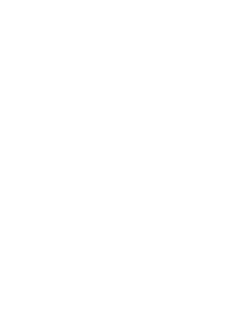 ҐЕЛЕ́ТКА Адальберт (21. 08. 1907, с. Старина, Пряшівщина, нині Словаччина – 08. 03. 1992, м. Жіліна, Словаччина) – економіст. Д-р права. Закін. Мукачів. торг. академію (1927), Вищу торг. школу в Празі (1932). Працював у Чехословац. (1932–76) і Словац. (1939–45) банках. У 1938–39 – радник уряду Карпат. України у Празі. 1940 запропонував проект вирішення укр. нац. питання на Пряшівщині, намагався створити укр. партію. Наук. праці Ґ. з проблем фінансів залишилися в рукописах.М. М. Вегеш